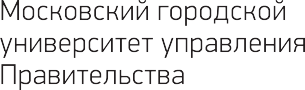 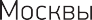 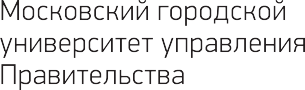 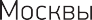 ИНФОРМАЦИОННОЕ ПИСЬМОМосковский городской университет управления Правительства Москвы и Кафедра государственного управления и кадровой политики приглашают Вас принять участие в работе2-ой Всероссийской научно-практической конференцииHR-ТЕХНОЛОГИИ: СТРАТЕГИИ И ИННОВАЦИИКонференция состоится 26 марта 2020 года в Московском городском университете управления Правительства Москвы по адресу: город Москва, улица Сретенка, дом 28 (М. Сухаревская).На конференции предполагается рассмотреть научные проблемы по тематике управления персоналом в современном меняющемся мире.Человеческий ресурс является ключевым для любой организации, более того, для любого государства. Но современный мир противоречив, и выбрать наилучшую стратегию и технологию управления этим ресурсом – критически важная задача. Существует немало теорий и концепций – но все ли они выдерживают проверку практикой? Где границы применения технологических подходов, когда речь идет о человеке – субъекте творческом и трудно укладывающемся в рамки технологий? Где вообще проходит граница HR в организации? Как определить, что относится к его зоне ответственности? В рамках научной конференции предполагается обсудить широкий спектр вопросов управления персоналом – от теоретических и концептуальных положений до чисто практических методик, направленных на решение конкретных прикладных задач.ПОРЯДОК РАБОТЫ КОНФЕРЕНЦИИУчастники конференции выступят на секциях:Секция I. «HR-технологии: в поисках «практической теории»Секция II. «Трансформация HR-технологий: стратегии будущего»Секция III. «Компетентностный подход в управлении персоналом»В настоящее время формируется программа пленарного заседания и мастер-классов. Программа конференции после 25 марта 2020 года будет размещена на сайте Университета.Участие в конференции бесплатное. Все очные участники получат сертификаты. В ходе конференции возможно использование мультимедийного оборудования. По итогам конференции планируется бесплатная публикация тезисов или статей (по желанию участников) в сборнике материалов конференции.Для участия в конференции необходимо до 20 марта 2020 года:– направить заявку по прилагаемой форме в адрес оргкомитета по адресу электронной почты: RedzhepovaDT@edu.mos.ru– направить статью для публикации в сборнике материалов по итогам конференции (при желании). Требования к публикациям прилагаются.Справки и информацию о конференции можно получить по телефону кафедры государственного управления и кадровой политики: 8 (495) 957-75-70. Ознакомиться с программой и пост-релизом 1-ой Всероссийской научно-практической конференции «HR-ТЕХНОЛОГИИ: СТРАТЕГИИ И ИННОВАЦИИ» можно на сайте Университета:https://mguu.ru/wp-content/uploads/2019/05/Programma-konferentsii-MGUU-PM-27-marta-2019-s-sektsiyami-NATS.pdfhttps://mguu.ru/v-universitete-pravitelstva-moskvy-obsudili-innovatsii-v-hr-tehnologiyah/13.30 – 14.00Регистрация участников конференции14.00 – 14.15Открытие конференции14.15 – 20.00Пленарное заседание, секции и мастер-классы